International WNF Training course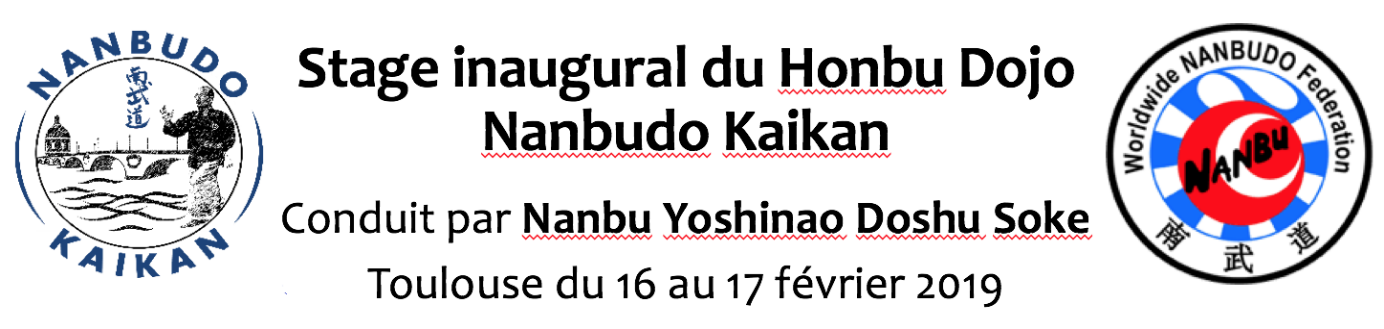 Honbu DojoNanbudo KaikanLed by Stéphane Carel Dai Shihan13th and 14th of January 20237 rue Larrey – 31000 ToulouseDear Nanbudoka, we are pleased to announce the next training course at the Honbu Dojo in Toulouse, 7 rue Larrey.As previously announced, we will organize several training courses per year, as part of the WNF courses calendar, in this mythical place: the Honbu Dojo, the Dojo of Doshu, the Dojo which he inaugurated during an international training course in 2019 and the Dojo in which his presence shone in 2020. The limited number of places available to 20 trainees forces us to set a high price, 80 €.This financial participation is intended for the functioning of the Dojo and for the continuation of the publishing of the Doshu’s books.Following the training courses organized at Nanbudo Kaikan in the years 1990/2000 and the last training course in the presence of Doshu, training courses at the Honbu Dojo will be intensive with alternating theoretical and practical courses for all levels from beginners white belts to higher grades.It will take place as follows:Saturday 13th of January 2024: 9h-12h30 and 16h-19h followed by an possibility of a meal taken together for those who wishSunday 14th of January 2024:  9h-12hThe program is in preparation and will take into consideration the level of participants. But I can already tell you that there will be a gift for the new year, as always, which will be an unpublished work by the Doshu.Nanbudo Passport and the license WNF 2023 or 2024 is compulsory. The training course price is 80 € excluding meals.For pre-registration complete the registration form and send it back to: nanbudokaikan@worldnanbudo.comPlease note, the limited number of places available may not allow us to accommodate everyone.We will send you confirmation of your registration as soon as possible so that you can make your transport and accommodation reservations.Here is a small sample of possible hotels to help you organize your stay there. There are plenty of other possibilities.AccommodationNear the Honbu DojoHôtel du Grand Balcon – 8-10 rue Romiguières – 31000 ToulouseWeb Site : https://grandbalconhotel.com/fr/Hôtel Ibis styles – 20 place du Capitole – 31000 ToulouseTél : +33 (0)5 61 21 17 54Web site : https://www.accorhotels.com/fr/hotel-9912-ibis-styles-toulouse-centre-capitole/index.shtmlAdagio aparthotel, 24 rue du Pont Saint Pierre 31300 ToulouseTel: +33 (0)5 32 09 73 90Site web: https://www.adagio-city.com/fr/hotel-b6z1-adagio-toulouse-centre-la-grave.shtmlMontempo aparthotel, 17 rue Sainte-Catherine, 31400 ToulouseTél. +33 (0)5 32 74 14 67Site web: https://www.montempo.fr/fr/nosapparthotels/toulouse-cite-internationaleLa petite auberge de Saint-Sernin17 rue d’EnbartheTel : +33 (0) 60 88 17 17 https://www.french.hostelworld.com/hosteldetails.php/La-petite-auberge-de-Saint-Sernin/Toulouse/40966Near Matabiau train stationHôtel Ibis styles – 13 bd du Bonrepos – 31000 ToulouseTel : +33 (0)5 61 62 44 78Web site : http://www.hotel-toulouse-france.com/?utm_source=google&utm_campaign=GMB&utm_medium=mapsHôtel Occitania Matabiau – 7 bd du Bonrepos – 31000 ToulouseTel : +33 (0)5 61 63 81 63Web site : http://www.occitania-toulouse-matabiau.com/frInformation requests can be made to Stéphane Carel by email scarel09@gmail.com or SMS to +33 7 83 85 62 39